Name of Journal: World Journal of Clinical CasesManuscript NO: 72689Manuscript Type: MINIREVIEWSNanotechnology in diagnosis and therapy of gastrointestinal cancerLiang M et al. Nanotechnology in GIMeng Liang, Li-Dan Li, Liang Li, Shuo LiMeng Liang, Shuo Li, Department of Otolaryngology, Huazhong University of Science and Technology Union Shenzhen Hospital, The Sixth Affiliated Hospital of Shenzhen University Health Science Center, Shenzhen 518053, Guangdong Province, ChinaLi-Dan Li, National Clinical Research Center for Infectious Diseases, Shenzhen Third People's Hospital, The Second Affiliated Hospital of Southern University of Science and Technology, Shenzhen 518112, Guangdong Province, ChinaLiang Li, Shenzhen Institute of Advanced Technology, Chinese Academy of Sciences, Shenzhen 518059, Guangdong Province, ChinaAuthor contributions: Liang M and Li LD performed the majority of the writing, prepared the figures and tables; Li L and Li S designed the outline and coordinated the writing of the paper.Supported by the Nanshan District Science and Technology Plan Project, No. 2020048 General; and the Shenzhen Fund for Guangdong Provincial High-level Clinical Key Specialties, No. SZGSP010.Corresponding author: Shuo Li, MD, Chief Physician, Department of Otolaryngology, Huazhong University of Science and Technology Union Shenzhen Hospital, The Sixth Affiliated Hospital of Shenzhen University Health Science Center, No. 89 Taoyuan Avenue, Shenzhen 518053, Guangdong Province, China. shuoli@email.szu.edu.cnReceived: November 16, 2021Revised: January 7, 2022Accepted: April 3, 2022Published online: June 6, 2022AbstractAdvances in nanotechnology have opened new frontiers in the diagnosis and treatment of cancer. Nanoparticle-based technology improves the precision of tumor diagnosis when combined with imaging, as well as the accuracy of drug target delivery, with fewer side effects. Optimized nanosystems have demonstrated advantages in many fields, including enhanced specificity of detection, reduced toxicity of drugs, enhanced effect of contrast agents, and advanced diagnosis and therapy of gastrointestinal (GI) cancers. In this review, we summarize the current nanotechnologies in diagnosis and treatment of GI cancers. The development of nanotechnology will lead to personalized approaches for early diagnosis and treatment of GI cancers.Key Words: Nanodevices; Nanoparticles; Gastrointestinal cancer; Diagnosis; Therapeutics©The Author(s) 2022. Published by Baishideng Publishing Group Inc. All rights reserved.Citation: Liang M, Li LD, Li L, Li S. Nanotechnology in diagnosis and therapy of gastrointestinal cancer. World J Clin Cases 2022; 10(16): 5146-5155URL: https://www.wjgnet.com/2307-8960/full/v10/i16/5146.htmDOI: https://dx.doi.org/10.12998/wjcc.v10.i16.5146Core Tip: The aim of this review is to summarize nanotechnologies in gastrointestinal (GI) cancer diagnosis and therapy. Nanodevices have the advantages of enhancing the specificity of detection and reducing toxicity of drugs in diagnosis and treatment of GI cancers.INTRODUCTIONGastrointestinal (GI) cancer is a type of cancer that affects the GI tract and other organs in the digestive system. GI cancers are malignant tumors with both high morbidity and mortality. According to the 2020 World Cancer Report from World Health Organization International Agency for Research on Cancer (IARC), in terms of worldwide cancer morbidity, colorectal, gastric, liver, and esophageal cancers occupy the third, fifth, sixth, and eight places, respectively. Global mortality of colorectal, liver, gastric, esophageal, and pancreatic cancers are 0.94, 0.83, 0.77, 0.54, and 0.47 million, respectively[1]. The clinical manifestations still lack specificity, although GI cancers have mainly symptoms such as inappetence, abdominal distension, abdominal pain, diarrhea, emaciation, etc[2]. GI cancers have the worst prognosis of all cancers and have some of the lowest overall 5-year survival rates, with only gastric cancer above 10%[3]. It is particularly important to develop high-accuracy diagnostic approaches and effective drugs for treatment.Nanotechnology is receiving attention in many fields of chemistry, engineering, biology, and medicine. Nanoparticle (NP)-based technology has significant biocompatibility and programmability, which offers opportunities in therapeutic and diagnostic applications, especially in cancer. NPs are well used in many areas, such as drug and gene delivery, photothermal therapy, recognition, and imaging agents[4,5].Great histocompatibility and adjustable property have given NPs a boost. Varying pH, pressure, and bacterial content in the GI tract can regulate NPs characteristics, making the GI tract an attractive target for nanotechnological applications[6]. In GI cancers, NPs have been used for identification of biomarkers, for detection of sentinel lymph nodes (SLNs), for detection of GI tumor microenvironment, and as biologically targeted contrast agents for magnetic resonance imaging (MRI)[7]. Advanced imaging approach is the gold standard for cancer diagnosis. Current imaging techniques used in cancer diagnosis include MRI, computed tomography (CT), positron emission tomography (PET), single-photon emission CT, and ultrasound. Imaging results can give accurate diagnosis and staging. Apart from diagnostic approaches, there are many types of NPs that are being used as drug delivery systems and novel therapeutic agents. These applications improve current techniques not only for early diagnosis and accurate staging of GI cancers but also for treatment approaches.OVERIEW OF NANOTECHNOLOGY IN GI CANCERSCharacteristics and advantages of nanodevicesNanodevices refer to materials with at least one of the three dimensions in the nanometer range (1-100 nm)[8]. Nanodevices for diagnosis and treatment are now being used throughout oncology due to nanotechnological developments. Nanodevices can offer many possibilities as vectors or as nanodrugs under varying conditions such as pH, transit time, pressure, and bacterial content. Most nanodevices are biocompatible and nontoxic, with high specificity and sensitivity, which have wide applications in precise diagnosis. Moreover, nanotechnology has become one of the most promising cancer treatment strategies. The nanodevices have therapeutic properties and good drug loading capacity, are bound to ligands to achieve high affinity and specificity for target cells, load multiple drugs to achieve collaborative cancer treatment. and avoid conventional drug-resistance mechanisms[9,10].The unique properties of nanomaterials enable them to behave normally in the complex GI environment. The size, morphology, and surface functionalization of the NPs can affect the interactions of drugs and the GI tract. Size can influence cellular uptake, physical properties, and interactions with biomolecules[8]. The NP diameter should be smaller than the size of the cells so that NPs could interact with or be taken up by cells to achieve their effects in nanomedicine[11]. NP surface characteristics can be optimized for biological responses. The ζ potential accurately approximates the charge on an NP and is used to describe cell-NP interactions[12]. The charge on NPs prevents their aggregation.The nonspecific interactions between the biomolecules and the nanodevices are other important key factors. NPs can be coated with hydrophilic polymers to remove the influence of mucosal or GI cells and reduce nonspecific interactions[13]. Most nanodevices are spherical, and the surface area-to-volume ratio can be described as 3/radius. The surface area-to-volume ratio increases as the radius decreases. NPs with high surface area-to-volume ratio have more available interaction sites, which is important for drug delivery. Nanodrugs can take advantage of the high surface area-to-volume ratio of NPs, which helps regulate the pharmacokinetics[14].Owing to the smaller size of NPs, they can be transported easily through the GI tract and have more uniform distribution and drug release. By using nanomedicine, residence time can be increased and uptake into mucosal tissues and cells can be improved[15-17]. These advantages give nanodevices new applications for the treatment of cancer.Application of nanotechnology in GI cancersThe GI tract is an approximately 9 m-long muscular tube including the upper and lower regions[18]. The upper GI tract consists of the mouth, pharynx, esophagus, stomach, and the first part of the small intestine, while the lower GI tract includes the other parts of the small intestine and large intestine[19]. The main functions of the GI tract are digestion of food, absorption of nutrients, and excretion of waste products[20].GI cancers are located from the esophagus to the rectum, and the accessory digestive organs such as liver, gall bladder and pancreas. The early stages of GI cancers are asymptomatic and can be only detected by endoscopy and biopsy. GI cancers can be cured through minimally invasive endoscopic treatment or minimally invasive surgery when they are confirmed in the early stage. The prognosis is bad in the middle and late stages and the 5-year survival is < 30%, showing the importance of early diagnosis. There are major diagnostic challenges in GI cancers[21]: (1) Unable to identify accurately lesions metastases; (2) difficult to distinguish malignant and benign lesions; and (3) poor accuracy of early diagnosis. The application of NPs is of great help to the early diagnosis of GI cancers. NPs have the characteristics of high sensitivity, specificity, and permeability. Nanotechnologies are mainly used as contrast media for enhanced magnetic imaging currently. For example, superparamagnetic iron oxide NP (SPION)-based contrast agent for detecting metastases and directing surgical treatment have been completed for both esophageal and gastric cancers in clinical use[22-24]. Feridex has been successfully used to detect tumor lesions in the liver[25].Another application of nanotechnology in GI cancers is drug or gene delivery systems. Nanodevices can load drugs at a high concentration, which are efficiently delivered to specific sites with fewer side effects. Meanwhile, cationic polymers, such as chitosan, form complexes with DNA or small interference RNA (siRNA) and may become the main type of vectors for gene therapy. Liposomes and cationic polymers are the two most common materials for in vivo siRNA delivery[26]. The polymeric NPs made with poly lactic-co-glycolic acid have used for siRNA delivery[27].Although significant progress has been achieved, there are still issues related to nanotechnology in GI cancers: (1) Cytotoxic NPs can change the characteristics of the cell membrane and reduce cell adhesion. Newly developed NPs have reduced toxicity; however, the problem of toxicity is still the main research focus[28]; (2) NPs may react with biological macromolecules to produce biotoxicity; and (3) NPs may affect biological metabolic pathways such as the respiratory chain. For the future application of nanodrug delivery systems or gene therapy, more complete systems of pharmacology, pharmacokinetics, and toxicokinetics are needed.Nanodevices used in GI cancer include iron oxide NPs, quantum dots, carbon nanotubes, gold NPs, dendrimers, nanoshells, and polymers. In this review, we summarize the applications of the nanodevices in GI cancer diagnosis and therapy (Figure 1).NANODEVICES USED IN GI CANCERSNanotechnologies have the characteristics of high sensitivity, specificity, and permeability and have been applied primarily for the detection of tumors and imaging of the GI tract in MRI-based clinical applications. Nanotechnology-based drug delivery is of importance in future medical treatment, especially for cancer therapy. Owing to high biocompatibility, nanomaterials show excellent application for increasing therapeutic efficacy. Many NPs have potential for loading various drugs in order to achieve specific targeting and controlled drug release[29] (Tables 1 and 2, Figure 2).Iron oxide NPsIron oxide NPs belong to the ferrimagnetic class of magnetic materials, which exhibit the unique property of superparamagnetism[30]. Widder et al[31] first proposed they can be used in biomedical applications. SPION-based MRI became a revolution in the field of diagnostics[32,33]. They can be used as contrast agent in MRI to shorten the relaxation time of surrounding protons. SPIONs with a core size < 4 nm are known as ultrasmall superparamagnetic iron oxide (USPIO) NPs, which are a new type of nanomolecular contrast agent in imaging of the rectum[34], lymph nodes[35], liver[36], etc. By using USPIO and MRI, lymph nodes can be imaged in patients with rectal cancer[34]. Lymph node disease may cause poor prognosis in rectal cancer. Preoperative accurate MRI diagnosis of lymph node disease and other adverse features provides a reference for radiotherapy and chemotherapy, which can reduce the risk of relapse[37]. Ferucarbotran (Resovist®) and ferumoxide (Feridex® or Endorem®) are two types of SPIONs under clinical investigation[38,39]. Although SPION MRI contrast agent has high security, they have been shown to have some adverse events in clinical use, such as hypotension, lumbar pain, and paresthesia in 2%-10% of patients[39].Quantum dotsQuantum dots (QDs) are inorganic semiconductor NPs with an inorganic element core and a metal shell. The diameter of QDs ranges between 2 and 10 nm. QDs can be used as fluorescent near-infrared (NIR) probes instead of organic dyes. The fluorescence properties of QDs are affected by size and composition[40]. QDs have a variety of applications, such as drug analysis, immuno- and biosensing, and clinical diagnostics and therapeutics. QD-based in situ detection can be used to detect macrophage infiltration, tumor microvessel density, and neovascular maturity in gastric cancer. He et al[41] have presented the investigation of bioconjugating ability of NIR CdSeTe/ZnS QDs and visible CdSe QDs in immunofluorescent staining for cancer biomarkers in gastric cancer. NIR QDs show higher sensitivity and contrast for the cancer biomarkers in gastric cancer tissues. Peng et al[42] reported on a QD-based simultaneous in situ detection of infiltrating macrophages, tumor microvessel density, and neovessel maturity in gastric cancer tissues. This approach can yield combined tumor stromal features.Carbon nanotubesCarbon nanotubes (CNTs) have advantages in weight, high tensile strength, and conductivity, which make it possible for them to detect cancer cells[43,44]. CNT applications include tissue scaffolding for osteoblast proliferation, drug delivery, and thermal ablation agents[45-47]. CNTs are used to detect colorectal cancer in lymphadenectomy and for cancer prognosis. Single-walled CNTs (SWCNTs) and multiwalled CNTs are two forms[48]. SWCNTs have a smaller band gap so they are more suitable for fluorescence imaging. They are used as contrast materials in MRI for colorectal carcinoma. Gadolinium-based SWCNTs have high resolution and penetration, and the sensitivity can increase when they are radioisotope-based[49-51]. Activated carbon NP suspensions can enter lymph nodes rapidly after phagocytosis by macrophages. Carbon NPs can be used colorectal laparoscopic surgery, such as tumor localization and lymph node tracking[52].Gold NPsGold NPs work as a new type of photothermal sensor and cancer treatment drug carrier due to their tunable optical properties as well as biocompatibility[53]. Gold NPs can be used in surface enhanced Raman spectroscopy to detect changes such as the amount of nucleic acid and protein in colorectal cancer[54]. Gold nanospheres can be used to diagnose colorectal cancer as a fluorescent dye and contrast agent in CT[55]. In cancer models, small gold nanocages are more absorbed by tumors and have a higher tumor-muscle uptake ratio. The retention and accumulation of gold nanocages in tumors have been determined by PET imaging[56]. Gold nanocages with controllable biochemical properties and radioactive element labeled are used in optical coherence tomography in vivo[57]. Gold NPs have also been used as highly sensitive probes for hepatoma detection. Li et al[58] used gold NPs conjugated with redox probes on CNTs for a multi-analyte electrochemical immunoassay to detect liver cancer biomarkers.DendrimersDendrimers are three-dimensional, highly branched monodispersed macromolecules. The diameters are usually between 1 and 10 nm. Dendritic macromolecules can perform different functions depending on shape, size, surface function, and branch length[59,60]. Dendrimer NPs acting as functional NPs are utilized for MRI or NIR fluorescence in a single probe for their unique properties such as monodispersity, modifiable surface functionality, and internal cavities. Polyamidoamines (PAMAMs) are a type of dendrimers commonly used for targeted drug delivery. PAMAM dendrimers conjugated to against CD14 or prostate-specific membrane antigen can be used as contrast agents in flow cytometry and confocal microscopy[61]. Gene therapy is a promising strategy for a plethora of diseases including cancer and inflammation. RNA interference is a post-translational gene regulation technology for gene therapy[62]. It can specifically inhibit the gene expression triggered by siRNA, genome origin miRNA, and double-stranded short hairpin RNA[63]. Many nanomaterial-based gene delivery systems have been developed for GI diseases. Polo-like kinase 1 has been formulated in stable nucleic acid lipid particles and used to evaluate patients with GI neuroendocrine tumors[64]. Dendrimers with high transfection efficiency are most commonly used in gene delivery. Heat treatment increases the dendrimer flexibility to enhance the transfection efficiency[65]. The biodegradable polymeric envelope protects and transports siRNA into the cytosol, thereby allowing siRNA to be efficiently transfected in vivo for inflammatory bowel disease[66]. The polymeric NPs made with poly lactic-co-glycolic acid are biocompatible and biodegradable polymers with low toxicity, sustained release profiles, and high stability and have emerged as suitable siRNA carriers in metastatic colorectal cancer[67].NanoshellThe nanoshell is composed of a metal shell and a nonconductive core. It can adjust the plasmon resonance by changing the relative size of the metal shell and the nonconductive core[68]. Nanoshells can enhance the sensitivity and resolution of traditional contrast agents for in vivo imaging of tumors. Nanoshell-based contrast agents have become important in noninvasive imaging and are used in tumor detection and staging[69]. Nanoshells are used to carry molecular conjugates to achieve better functions. Conjugated gold NPs show stronger intensity and emission. Some conjugated gold NPs give greater sensitivity and have been applied successfully to enhance fluorescence[70] and detect gene expression level[71] and mutations[72] in colorectal cancer. The incorporation of iron or iron oxide into nanoshell structures confers some advantages for MRI. Nanoshells conjugated with diarrheagenic bacterial heat-stable peptide enterotoxin ligands have been used for the targeted delivery and ablation of colorectal cancer[73].PolymersPolymers can adapt to the variability of conditions along the GI tract, which accelerates the design of controlled drug delivery systems for GI diseases. Polymers have the properties of adjusted size, controlled drug release, and high drug loading capacity[74]. They have wide applications in targeted drug delivery. Chitosan[75], polyethylene oxide[76], hydroxypropyl methylcellulose[77], and hyaluronic acid[78], etc are widely used for developing GI cancer drug delivery systems. In addition, liposomes[79], nanopyramids[80], and nanogels[81] are widely used in diagnosis and therapy in GI disorders. Chitosan has been considered as a vehicle for drug delivery in many GI cancers. It can effectively achieve controlled drug release, improve drug stability, reduce adverse drug reactions, and enhance drug bioavailability[82]. In a recent study, norcantharidin conjugated with carboxymethyl chitosan was successful in inducing apoptosis of gastric tumor cells and decreasing systemic toxicity[83]. Nanogels are swollen nanosized networks formed by noncovalent interactions or covalent crosslinking of polymer chains. Nanogels have been regarded as oral drug delivery systems because they are more sensitive to external stimuli than macroscopic gels are[84]. Senanayake et al[85] reported a drug conjugated with gemcitabine in cancer chemotherapy, which enables target delivered.CONCLUSIONIn this review, we summarize the current nanotechnologies in diagnosis and treatment of GI cancers. Nanodevices are biocompatible and nontoxic with high specificity and sensitivity. They have diagnostic and therapeutic properties with wide applications in precision medicine. Although there are few applications in clinical research, nanodevices have demonstrated advantages in many fields, including enhanced specificity of detection, reduced drug toxicity, enhanced effect of contrast agents, and improved diagnosis and therapy of GI cancers. Nanodevices will promote the development of personalized therapy for early diagnosis and treatment of GI cancers.REFERENCES1 Sung H, Ferlay J, Siegel RL, Laversanne M, Soerjomataram I, Jemal A, Bray F. Global Cancer Statistics 2020: GLOBOCAN Estimates of Incidence and Mortality Worldwide for 36 Cancers in 185 Countries. CA Cancer J Clin 2021; 71: 209-249 [PMID: 33538338 DOI: 10.3322/caac.21660]2 Liu Z, Lin C, Mu L, Suo C, Ye W, Jin L, Franceschi S, Zhang T, Chen X. The disparities in gastrointestinal cancer incidence among Chinese populations in Shanghai compared to Chinese immigrants and indigenous non-Hispanic white populations in Los Angeles, USA. Int J Cancer 2020; 146: 329-340 [PMID: 30838637 DOI: 10.1002/ijc.32251]3 Siegel RL, Miller KD, Fuchs HE, Jemal A. Cancer Statistics, 2021. CA Cancer J Clin 2021; 71: 7-33 [PMID: 33433946 DOI: 10.3322/caac.21654]4 Liu S, Lu F, Xing R, Zhu JJ. Structural effects of Fe3O4 nanocrystals on peroxidase-like activity. Chemistry 2011; 17: 620-625 [PMID: 21207581 DOI: 10.1002/chem.201001789]5 Barreto JA, O'Malley W, Kubeil M, Graham B, Stephan H, Spiccia L. Nanomaterials: applications in cancer imaging and therapy. Adv Mater 2011; 23: H18-H40 [PMID: 21433100 DOI: 10.1002/adma.201100140]6 Laroui H, Wilson DS, Dalmasso G, Salaita K, Murthy N, Sitaraman SV, Merlin D. Nanomedicine in GI. Am J Physiol Gastrointest Liver Physiol 2011; 300: G371-G383 [PMID: 21148398 DOI: 10.1152/ajpgi.00466.2010]7 Service RF. Nanotoxicology. Nanotechnology grows up. Science 2004; 304: 1732-1734 [PMID: 15205504 DOI: 10.1126/science.304.5678.1732]8 Lamprecht A, Schäfer U, Lehr CM. Size-dependent bioadhesion of micro- and nanoparticulate carriers to the inflamed colonic mucosa. Pharm Res 2001; 18: 788-793 [PMID: 11474782 DOI: 10.1023/a:1011032328064]9 Biabanikhankahdani R, Ho KL, Alitheen NB, Tan WS. A Dual Bioconjugated Virus-Like Nanoparticle as a Drug Delivery System and Comparison with a pH-Responsive Delivery System. Nanomaterials (Basel) 2018; 8 [PMID: 29652827 DOI: 10.3390/nano8040236]10 Acharya S, Dilnawaz F, Sahoo SK. Targeted epidermal growth factor receptor nanoparticle bioconjugates for breast cancer therapy. Biomaterials 2009; 30: 5737-5750 [PMID: 19631377 DOI: 10.1016/j.biomaterials.2009.07.008]11 Lacoeuille F, Garcion E, Benoit JP, Lamprecht A. Lipid nanocapsules for intracellular drug delivery of anticancer drugs. J Nanosci Nanotechnol 2007; 7: 4612-4617 [PMID: 18283853]12 Dittgen M, Herbst B. [Zeta potential--fundamentals, measurement methods and application to pharmacy]. Pharmazie 1987; 42: 641-656 [PMID: 3325987]13 Otsuka H, Nagasaki Y, Kataoka K. PEGylated nanoparticles for biological and pharmaceutical applications. Adv Drug Deliv Rev 2003; 55: 403-419 [PMID: 12628324 DOI: 10.1016/s0169-409x(02)00226-0]14 Hörter D, Dressman JB. Influence of physicochemical properties on dissolution of drugs in the gastrointestinal tract. Adv Drug Deliv Rev 2001; 46: 75-87 [PMID: 11259834 DOI: 10.1016/s0169-409x(00)00130-7]15 Hua S, Marks E, Schneider JJ, Keely S. Advances in oral nano-delivery systems for colon targeted drug delivery in inflammatory bowel disease: selective targeting to diseased versus healthy tissue. Nanomedicine 2015; 11: 1117-1132 [PMID: 25784453 DOI: 10.1016/j.nano.2015.02.018]16 Moss DM, Curley P, Kinvig H, Hoskins C, Owen A. The biological challenges and pharmacological opportunities of orally administered nanomedicine delivery. Expert Rev Gastroenterol Hepatol 2018; 12: 223-236 [PMID: 29088978 DOI: 10.1080/17474124.2018.1399794]17 Reinholz J, Landfester K, Mailänder V. The challenges of oral drug delivery via nanocarriers. Drug Deliv 2018; 25: 1694-1705 [PMID: 30394120 DOI: 10.1080/10717544.2018.1501119]18 Lin HC, Prather C, Fisher RS, Meyer JH, Summers RW, Pimentel M, McCallum RW, Akkermans LM, Loening-Baucke V; AMS Task Force Committee on Gastrointestinal Transit. Measurement of gastrointestinal transit. Dig Dis Sci 2005; 50: 989-1004 [PMID: 15986844 DOI: 10.1007/s10620-005-2694-6]19 Hua S. Advances in Oral Drug Delivery for Regional Targeting in the Gastrointestinal Tract - Influence of Physiological, Pathophysiological and Pharmaceutical Factors. Front Pharmacol 2020; 11: 524 [PMID: 32425781 DOI: 10.3389/fphar.2020.00524]20 Bellmann S, Carlander D, Fasano A, Momcilovic D, Scimeca JA, Waldman WJ, Gombau L, Tsytsikova L, Canady R, Pereira DI, Lefebvre DE. Mammalian gastrointestinal tract parameters modulating the integrity, surface properties, and absorption of food-relevant nanomaterials. Wiley Interdiscip Rev Nanomed Nanobiotechnol 2015; 7: 609-622 [PMID: 25641962 DOI: 10.1002/wnan.1333]21 Sykes PD, Neoptolemos JP, Costello E, Halloran CM. Nanotechnology advances in upper gastrointestinal, liver and pancreatic cancer. Expert Rev Gastroenterol Hepatol 2012; 6: 343-356 [PMID: 22646256 DOI: 10.1586/egh.12.13]22 Ishiyama K, Motoyama S, Tomura N, Sashi R, Imano H, Ogawa J, Narita K, Watarai J. Visualization of lymphatic basin from the tumor using magnetic resonance lymphography with superparamagnetic iron oxide in patients with thoracic esophageal cancer. J Comput Assist Tomogr 2006; 30: 270-275 [PMID: 16628046 DOI: 10.1097/00004728-200603000-00020]23 Pultrum BB, van der Jagt EJ, van Westreenen HL, van Dullemen HM, Kappert P, Groen H, Sietsma J, Oudkerk M, Plukker JT, van Dam GM. Detection of lymph node metastases with ultrasmall superparamagnetic iron oxide (USPIO)-enhanced magnetic resonance imaging in oesophageal cancer: a feasibility study. Cancer Imaging 2009; 9: 19-28 [PMID: 19414293 DOI: 10.1102/1470-7330.2009.0004]24 Tokuhara T, Tanigawa N, Matsuki M, Nomura E, Mabuchi H, Lee SW, Tatsumi Y, Nishimura H, Yoshinaka R, Kurisu Y, Narabayashi I. Evaluation of lymph node metastases in gastric cancer using magnetic resonance imaging with ultrasmall superparamagnetic iron oxide (USPIO): diagnostic performance in post-contrast images using new diagnostic criteria. Gastric Cancer 2008; 11: 194-200 [PMID: 19132480 DOI: 10.1007/s10120-008-0480-9]25 Reimer P, Tombach B. Hepatic MRI with SPIO: detection and characterization of focal liver lesions. Eur Radiol 1998; 8: 1198-1204 [PMID: 9724439 DOI: 10.1007/s003300050535]26 Whitehead KA, Langer R, Anderson DG. Knocking down barriers: advances in siRNA delivery. Nat Rev Drug Discov 2009; 8: 129-138 [PMID: 19180106 DOI: 10.1038/nrd2742]27 Panyam J, Labhasetwar V. Biodegradable nanoparticles for drug and gene delivery to cells and tissue. Adv Drug Deliv Rev 2003; 55: 329-347 [PMID: 12628320 DOI: 10.1016/s0169-409x(02)00228-4]28 Coenegrachts K, van Werven J, ter Beek L, Mzallassi Z, Bögels M, van Gulik T, Van Den Berghe I, Nederveen A, Stoker J, Rigauts H, Soenen S, De Cuyper M. Evaluation of peri-tumoral vessels surrounding colorectal liver metastases after intravenous injection of extruded magnetoliposomes in rats: correlation with 3T MRI and histopathology. JBR-BTR 2010; 93: 87-91 [PMID: 20524517 DOI: 10.5334/jbr-btr.147]29 Nikezić AVV, Bondžić AM, Vasić VM. Drug delivery systems based on nanoparticles and related nanostructures. Eur J Pharm Sci 2020; 151: 105412 [PMID: 32505796 DOI: 10.1016/j.ejps.2020.105412]30 Chouhan RS, Horvat M, Ahmed J, Alhokbany N, Alshehri SM, Gandhi S. Magnetic Nanoparticles-A Multifunctional Potential Agent for Diagnosis and Therapy. Cancers (Basel) 2021; 13 [PMID: 34062991 DOI: 10.3390/cancers13092213]31 Widder KJ, Senyel AE, Scarpelli GD. Magnetic microspheres: a model system of site specific drug delivery in vivo. Proc Soc Exp Biol Med 1978; 158: 141-146 [PMID: 674215 DOI: 10.3181/00379727-158-40158]32 Choi JY, Kim MJ, Kim JH, Kim SH, Ko HK, Lim JS, Oh YT, Chung JJ, Yoo HS, Lee JT, Kim KW. Detection of hepatic metastasis: manganese- and ferucarbotran-enhanced MR imaging. Eur J Radiol 2006; 60: 84-90 [PMID: 16920315 DOI: 10.1016/j.ejrad.2006.06.016]33 Wang YX, Hussain SM, Krestin GP. Superparamagnetic iron oxide contrast agents: physicochemical characteristics and applications in MR imaging. Eur Radiol 2001; 11: 2319-2331 [PMID: 11702180 DOI: 10.1007/s003300100908]34 Kumagai H, Pham W, Kataoka M, Hiwatari K, McBride J, Wilson KJ, Tachikawa H, Kimura R, Nakamura K, Liu EH, Gore JC, Sakuma S. Multifunctional nanobeacon for imaging Thomsen-Friedenreich antigen-associated colorectal cancer. Int J Cancer 2013; 132: 2107-2117 [PMID: 23055136 DOI: 10.1002/ijc.27903]35 Fortuin AS, Brüggemann R, van der Linden J, Panfilov I, Israël B, Scheenen TWJ, Barentsz JO. Ultra-small superparamagnetic iron oxides for metastatic lymph node detection: back on the block. Wiley Interdiscip Rev Nanomed Nanobiotechnol 2018; 10 [PMID: 28382713 DOI: 10.1002/wnan.1471]36 Thian YL, Riddell AM, Koh DM. Liver-specific agents for contrast-enhanced MRI: role in oncological imaging. Cancer Imaging 2013; 13: 567-579 [PMID: 24434892 DOI: 10.1102/1470-7330.2013.0050]37 Huertas A, Marchal F, Peiffert D, Créhange G. [Preoperative radiotherapy for rectal cancer: target volumes]. Cancer Radiother 2013; 17: 477-485 [PMID: 24011671 DOI: 10.1016/j.canrad.2013.06.041]38 Weissleder R. Liver MR imaging with iron oxides: toward consensus and clinical practice. Radiology 1994; 193: 593-595 [PMID: 7972790 DOI: 10.1148/radiology.193.3.7972790]39 Reimer P, Balzer T. Ferucarbotran (Resovist): a new clinically approved RES-specific contrast agent for contrast-enhanced MRI of the liver: properties, clinical development, and applications. Eur Radiol 2003; 13: 1266-1276 [PMID: 12764641 DOI: 10.1007/s00330-002-1721-7]40 Cuenca AG, Jiang H, Hochwald SN, Delano M, Cance WG, Grobmyer SR. Emerging implications of nanotechnology on cancer diagnostics and therapeutics. Cancer 2006; 107: 459-466 [PMID: 16795065 DOI: 10.1002/cncr.22035]41 He Y, Xu H, Chen C, Peng J, Tang H, Zhang Z, Li Y, Pang D. In situ spectral imaging of marker proteins in gastric cancer with near-infrared and visible quantum dots probes. Talanta 2011; 85: 136-141 [PMID: 21645682 DOI: 10.1016/j.talanta.2011.03.035]42 Peng CW, Tian Q, Yang GF, Fang M, Zhang ZL, Peng J, Li Y, Pang DW. Quantum-dots based simultaneous detection of multiple biomarkers of tumor stromal features to predict clinical outcomes in gastric cancer. Biomaterials 2012; 33: 5742-5752 [PMID: 22594973 DOI: 10.1016/j.biomaterials.2012.04.034]43 Feng T, Wang Y, Qiao X. Recent Advances of Carbon Nanotubes-based Electrochemical Immunosensors for the Detection of Protein Cancer Biomarkers. Electroanalysis 2017; 29 (3): 662-675 [DOI: 10.1002/elan.201600512]44 Lewinski N, Colvin V, Drezek R. Cytotoxicity of nanoparticles. Small 2008; 4: 26-49 [PMID: 18165959 DOI: 10.1002/smll.200700595]45 Zanello LP, Zhao B, Hu H, Haddon RC. Bone cell proliferation on carbon nanotubes. Nano Lett 2006; 6: 562-567 [PMID: 16522063 DOI: 10.1021/nl051861e]46 Gannon CJ, Cherukuri P, Yakobson BI, Cognet L, Kanzius JS, Kittrell C, Weisman RB, Pasquali M, Schmidt HK, Smalley RE, Curley SA. Carbon nanotube-enhanced thermal destruction of cancer cells in a noninvasive radiofrequency field. Cancer 2007; 110: 2654-2665 [PMID: 17960610 DOI: 10.1002/cncr.23155]47 Bianco A, Kostarelos K, Prato M. Applications of carbon nanotubes in drug delivery. Curr Opin Chem Biol 2005; 9: 674-679 [PMID: 16233988 DOI: 10.1016/j.cbpa.2005.10.005]48 Georgakilas V, Perman JA, Tucek J, Zboril R. Broad family of carbon nanoallotropes: classification, chemistry, and applications of fullerenes, carbon dots, nanotubes, graphene, nanodiamonds, and combined superstructures. Chem Rev 2015; 115: 4744-4822 [PMID: 26012488 DOI: 10.1021/cr500304f]49 Wang LY, Li JH, Zhou X, Zheng QC, Cheng X. Clinical application of carbon nanoparticles in curative resection for colorectal carcinoma. Onco Targets Ther 2017; 10: 5585-5589 [PMID: 29200873 DOI: 10.2147/OTT.S146627]50 Eslami M, Peyghan AA. DNA nucleobase interaction with graphene like BC3 nano-sheet based on density functional theory calculations. Thin Solid Films 2015; 589: 52-56 [DOI: 10.1016/j.tsf.2015.04.086]51 Eslami M, Vahabi V, Ahmadi Peyghan A. Sensing properties of BN nanotube toward carcinogenic 4-chloroaniline: A computational study. Physica E Low Dimens Syst Nanostruct 2016; 76: 6-11 [DOI: 10.1016/j.physe.2015.09.043]52 Cai HK, He HF, Tian W, Zhou MQ, Hu Y, Deng YC. Colorectal cancer lymph node staining by activated carbon nanoparticles suspension in vivo or methylene blue in vitro. World J Gastroenterol 2012; 18: 6148-6154 [PMID: 23155345 DOI: 10.3748/wjg.v18.i42.6148]53 Ahmad T, Sarwar R, Iqbal A, Bashir U, Farooq U, Halim SA, Khan A, Al-Harrasi A. Recent advances in combinatorial cancer therapy via multifunctionalized gold nanoparticles. Nanomedicine (Lond) 2020; 15: 1221-1237 [PMID: 32370608 DOI: 10.2217/nnm-2020-0051]54 Lin D, Feng S, Pan J, Chen Y, Lin J, Chen G, Xie S, Zeng H, Chen R. Colorectal cancer detection by gold nanoparticle based surface-enhanced Raman spectroscopy of blood serum and statistical analysis. Opt Express 2011; 19: 13565-13577 [PMID: 21747512 DOI: 10.1364/OE.19.013565]55 Chen CC, Li JJ, Guo NH, Chang DY, Wang CY, Chen JT, Lin WJ, Chi KH, Lee YJ, Liu RS, Chen CL, Wang HE. Evaluation of the Biological Behavior of a Gold Nanocore-Encapsulated Human Serum Albumin Nanoparticle (Au@HSANP) in a CT-26 Tumor/Ascites Mouse Model after Intravenous/Intraperitoneal Administration. Int J Mol Sci 2019; 20 [PMID: 30626093 DOI: 10.3390/ijms20010217]56 Srivatsan A, Jenkins SV, Jeon M, Wu Z, Kim C, Chen J, Pandey RK. Gold nanocage-photosensitizer conjugates for dual-modal image-guided enhanced photodynamic therapy. Theranostics 2014; 4: 163-174 [PMID: 24465274 DOI: 10.7150/thno.7064]57 Ji T, Zhao Y, Wang J, Zheng X, Tian Y, Zhao Y, Nie G. Tumor fibroblast specific activation of a hybrid ferritin nanocage-based optical probe for tumor microenvironment imaging. Small 2013; 9: 2427-2431 [PMID: 23853124 DOI: 10.1002/smll.201300600]58 Li Y, Zhong Z, Chai Y, Song Z, Zhuo Y, Su H, Liu S, Wang D, Yuan R. Simultaneous electrochemical immunoassay of three liver cancer biomarkers using distinguishable redox probes as signal tags and gold nanoparticles coated carbon nanotubes as signal enhancers. Chem Commun (Camb) 2012; 48: 537-539 [PMID: 22068294 DOI: 10.1039/C1CC14886A]59 Kannan RM, Nance E, Kannan S, Tomalia DA. Emerging concepts in dendrimer-based nanomedicine: from design principles to clinical applications. J Intern Med 2014; 276: 579-617 [PMID: 24995512 DOI: 10.1111/joim.12280]60 Talanov VS, Regino CA, Kobayashi H, Bernardo M, Choyke PL, Brechbiel MW. Dendrimer-based nanoprobe for dual modality magnetic resonance and fluorescence imaging. Nano Lett 2006; 6: 1459-1463 [PMID: 16834429 DOI: 10.1021/nl060765q]61 Tomalia DA, Reyna LA, Svenson S. Dendrimers as multi-purpose nanodevices for oncology drug delivery and diagnostic imaging. Biochem Soc Trans 2007; 35: 61-67 [PMID: 17233602 DOI: 10.1042/BST0350061]62 Mulligan RC. The basic science of gene therapy. Science 1993; 260: 926-932 [PMID: 8493530 DOI: 10.1126/science.8493530]63 Sioud M. RNA interference: mechanisms, technical challenges, and therapeutic opportunities. Methods Mol Biol 2015; 1218: 1-15 [PMID: 25319642 DOI: 10.1007/978-1-4939-1538-5_1]64 Bulbake U, Doppalapudi S, Kommineni N, Khan W. Liposomal Formulations in Clinical Use: An Updated Review. Pharmaceutics 2017; 9 [PMID: 28346375 DOI: 10.3390/pharmaceutics9020012]65 Tang MX, Redemann CT, Szoka FC Jr. In vitro gene delivery by degraded polyamidoamine dendrimers. Bioconjug Chem 1996; 7: 703-714 [PMID: 8950489 DOI: 10.1021/bc9600630]66 Toub N, Bertrand JR, Tamaddon A, Elhamess H, Hillaireau H, Maksimenko A, Maccario J, Malvy C, Fattal E, Couvreur P. Efficacy of siRNA nanocapsules targeted against the EWS-Fli1 oncogene in Ewing sarcoma. Pharm Res 2006; 23: 892-900 [PMID: 16715379 DOI: 10.1007/s11095-006-9901-9]67 Blum JS, Saltzman WM. High loading efficiency and tunable release of plasmid DNA encapsulated in submicron particles fabricated from PLGA conjugated with poly-L-lysine. J Control Release 2008; 129: 66-72 [PMID: 18511145 DOI: 10.1016/j.jconrel.2008.04.002]68 Chen W, Ayala-Orozco C, Biswal NC, Perez-Torres C, Bartels M, Bardhan R, Stinnet G, Liu XD, Ji B, Deorukhkar A, Brown LV, Guha S, Pautler RG, Krishnan S, Halas NJ, Joshi A. Targeting pancreatic cancer with magneto-fluorescent theranostic gold nanoshells. Nanomedicine (Lond) 2014; 9: 1209-1222 [PMID: 24063415 DOI: 10.2217/nnm.13.84]69 England CG, Priest T, Zhang G, Sun X, Patel DN, McNally LR, van Berkel V, Gobin AM, Frieboes HB. Enhanced penetration into 3D cell culture using two and three layered gold nanoparticles. Int J Nanomedicine 2013; 8: 3603-3617 [PMID: 24124360 DOI: 10.2147/IJN.S51668]70 Alagaratnam S, Yang SY, Loizidou M, Fuller B, Ramesh B. Mechano-growth Factor Expression in Colorectal Cancer Investigated With Fluorescent Gold Nanoparticles. Anticancer Res 2019; 39: 1705-1710 [PMID: 30952709 DOI: 10.21873/anticanres.13276]71 Biscaglia F, Ripani G, Rajendran S, Benna C, Mocellin S, Bocchinfuso G, Meneghetti M, Palleschi A, Gobbo M. Gold Nanoparticle Aggregates Functionalized with Cyclic RGD Peptides for Targeting and Imaging of Colorectal Cancer Cells. ACS Nano 2019; 2 (10): 6436-6444 [DOI: 10.1021/acsanm.9b01392]72 Ravanshad R, Karimi Zadeh A, Amani AM, Mousavi SM, Hashemi SA, Savar Dashtaki A, Mirzaei E, Zare B. Application of nanoparticles in cancer detection by Raman scattering based techniques. Nano Rev Exp 2018; 9: 1373551 [PMID: 30410710 DOI: 10.1080/20022727.2017.1373551]73 Fortina P, Kricka LJ, Graves DJ, Park J, Hyslop T, Tam F, Halas N, Surrey S, Waldman SA. Applications of nanoparticles to diagnostics and therapeutics in colorectal cancer. Trends Biotechnol 2007; 25: 145-152 [PMID: 17316852 DOI: 10.1016/j.tibtech.2007.02.005]74 Arunraj TR, Sanoj Rejinold N, Ashwin Kumar N, Jayakumar R. Bio-responsive chitin-poly(L-lactic acid) composite nanogels for liver cancer. Colloids Surf B Biointerfaces 2014; 113: 394-402 [PMID: 24129331 DOI: 10.1016/j.colsurfb.2013.09.023]75 Nataraj D, Sakkara S, Meghwal M, Reddy N. Crosslinked chitosan films with controllable properties for commercial applications. Int J Biol Macromol 2018; 120: 1256-1264 [PMID: 30176329 DOI: 10.1016/j.ijbiomac.2018.08.187]76 Lee H-J, Kim J-Y, Park S-H, Rhee Y-S, Park C-W, Park E-S. Controlled-release oral dosage forms containing nimodipine solid dispersion and hydrophilic carriers. J Drug Deliv Sci Technol 2017; 37: 28-37 [DOI: 10.1016/j.jddst.2016.11.001]77 Hu A, Chen C, Mantle MD, Wolf B, Gladden LF, Rajabi-Siahboomi A, Missaghi S, Mason L, Melia CD. The Properties of HPMC:PEO Extended Release Hydrophilic Matrices and their Response to Ionic Environments. Pharm Res 2017; 34: 941-956 [PMID: 27633887 DOI: 10.1007/s11095-016-2031-0]78 Zhang W, Jin X, Li H, Zhang RR, Wu CW. Injectable and body temperature sensitive hydrogels based on chitosan and hyaluronic acid for pH sensitive drug release. Carbohydr Polym 2018; 186: 82-90 [PMID: 29456012 DOI: 10.1016/j.carbpol.2018.01.008]79 Martina MS, Fortin JP, Ménager C, Clément O, Barratt G, Grabielle-Madelmont C, Gazeau F, Cabuil V, Lesieur S. Generation of superparamagnetic liposomes revealed as highly efficient MRI contrast agents for in vivo imaging. J Am Chem Soc 2005; 127: 10676-10685 [PMID: 16045355 DOI: 10.1021/ja0516460]80 Sweeney CM, Stender CL, Nehl CL, Hasan W, Shuford KL, Odom TW. Optical properties of tipless gold nanopyramids. Small 2011; 7: 2032-2036 [PMID: 21656907 DOI: 10.1002/smll.201100758]81 Cheng G, Mi L, Cao Z, Xue H, Yu Q, Carr L, Jiang S. Functionalizable and ultrastable zwitterionic nanogels. Langmuir 2010; 26: 6883-6886 [PMID: 20405859 DOI: 10.1021/la100664g]82 Huang G, Liu Y, Chen L. Chitosan and its derivatives as vehicles for drug delivery. Drug Deliv 2017; 24: 108-113 [PMID: 29124981 DOI: 10.1080/10717544.2017.1399305]83 Chi J, Jiang Z, Qiao J, Zhang W, Peng Y, Liu W, Han B. Antitumor evaluation of carboxymethyl chitosan based norcantharidin conjugates against gastric cancer as novel polymer therapeutics. Int J Biol Macromol 2019; 136: 1-12 [PMID: 31158420 DOI: 10.1016/j.ijbiomac.2019.05.216]84 Kabanov AV, Vinogradov SV. Nanogels as pharmaceutical carriers: finite networks of infinite capabilities. Angew Chem Int Ed Engl 2009; 48: 5418-5429 [PMID: 19562807 DOI: 10.1002/anie.200900441]85 Senanayake TH, Warren G, Wei X, Vinogradov SV. Application of activated nucleoside analogs for the treatment of drug-resistant tumors by oral delivery of nanogel-drug conjugates. J Control Release 2013; 167: 200-209 [PMID: 23385032 DOI: 10.1016/j.jconrel.2013.01.020]FootnotesConflict-of-interest statement: The authors declare that they have no conflict of interest.Open-Access: This article is an open-access article that was selected by an in-house editor and fully peer-reviewed by external reviewers. It is distributed in accordance with the Creative Commons Attribution NonCommercial (CC BY-NC 4.0) license, which permits others to distribute, remix, adapt, build upon this work non-commercially, and license their derivative works on different terms, provided the original work is properly cited and the use is non-commercial. See: https://creativecommons.org/Licenses/by-nc/4.0/Provenance and peer review: Unsolicited article; Externally peer reviewed.Peer-review model: Single blindPeer-review started: November 16, 2021First decision: December 27, 2021Article in press: April 3, 2022Specialty type: Nanoscience and nanotechnologyCountry/Territory of origin: ChinaPeer-review report’s scientific quality classificationGrade A (Excellent): 0Grade B (Very good): BGrade C (Good): 0Grade D (Fair): DGrade E (Poor): 0P-Reviewer: Chen BH, Taiwan; Laddha UD, India S-Editor: Chen YL L-Editor: Filipodia P-Editor: Chen YLFigure Legends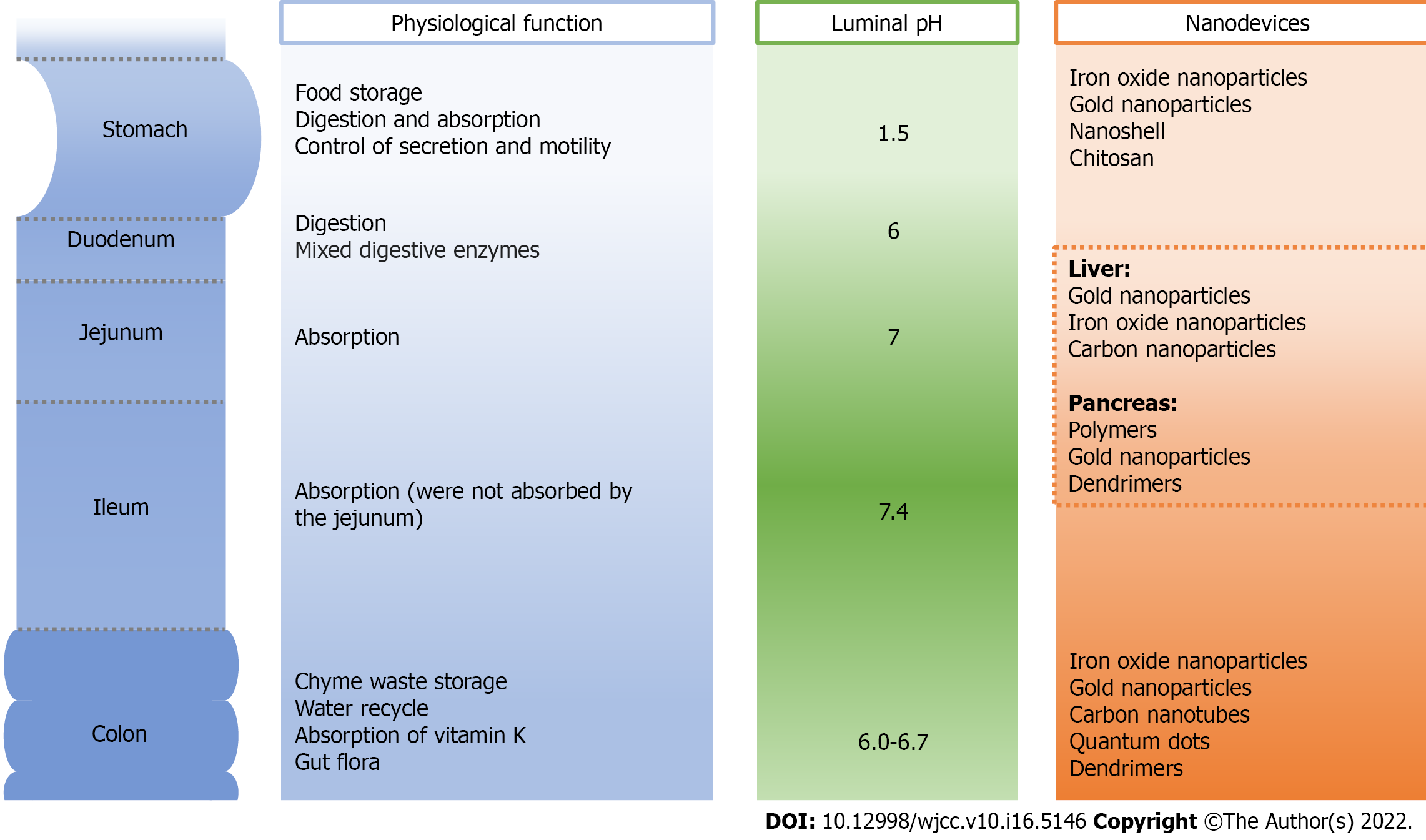 Figure 1 Physiological function in the gastrointestinal tract and representative nanodevices used in gastrointestinal cancers.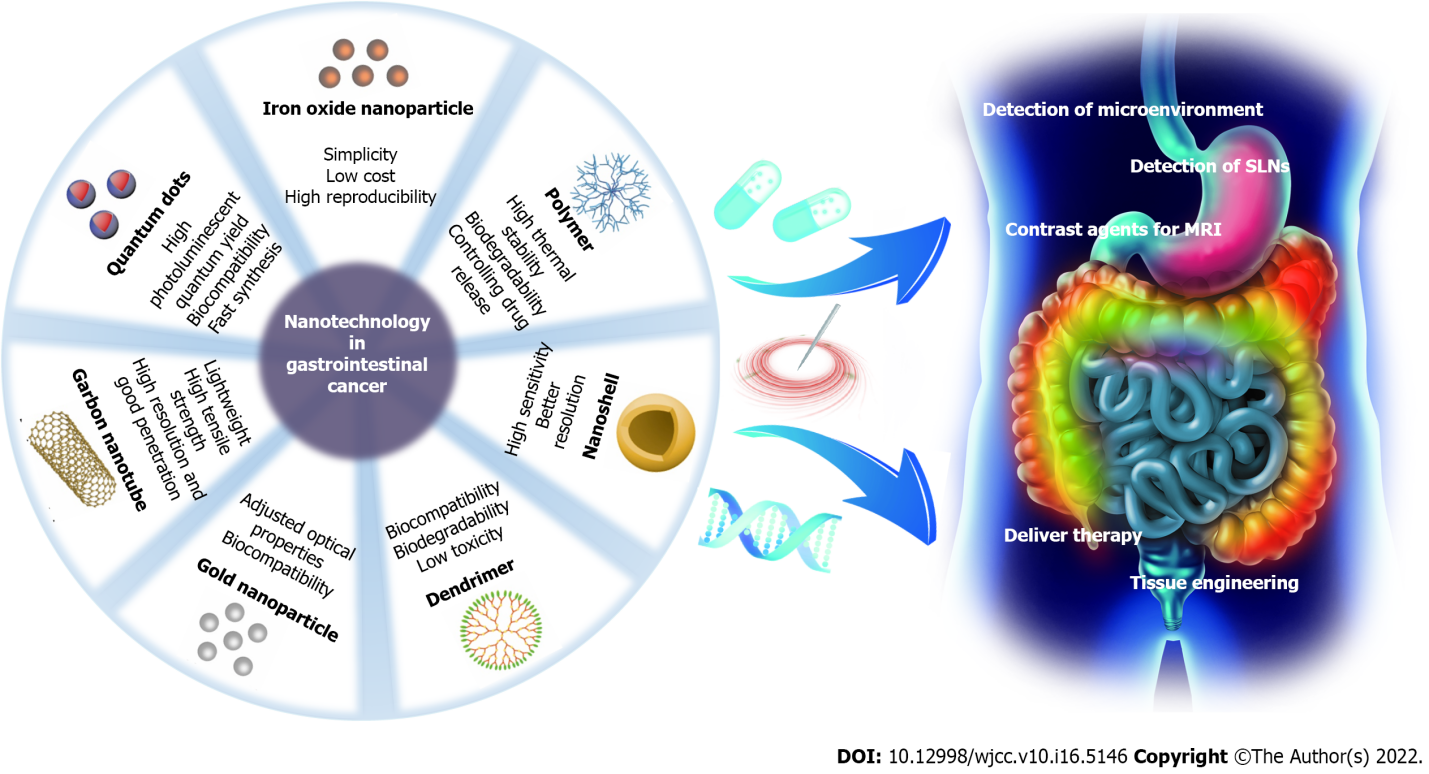 Figure 2 Nanodevices in diagnosis and therapy of gastrointestinal oncology.Table 1 Summary of types of nanodevices and their propertiesNP: Nanoparticle; MRI: Magnetic resonance imaging; QDs: Quantum dot; PLQY: Photoluminescent quantum yield.Table 2 Examples of nanodevices currently under investigation for gastrointestinal cancerNIR-QD: Near infrared-quantum dot; SLN: Sentinel lymph node; NP: Nanoparticle; SPION: superparamagnetic iron oxide NP; CT: Computed tomography.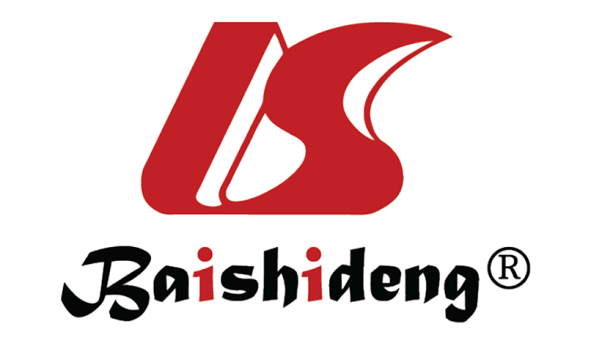 Published by Baishideng Publishing Group Inc7041 Koll Center Parkway, Suite 160, Pleasanton, CA 94566, USATelephone: +1-925-3991568E-mail: bpgoffice@wjgnet.comHelp Desk: https://www.f6publishing.com/helpdeskhttps://www.wjgnet.com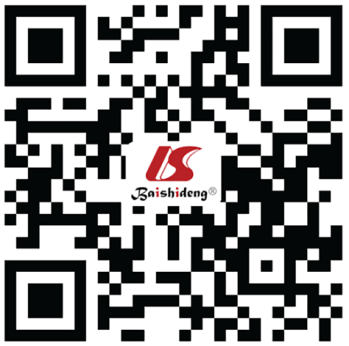 © 2022 Baishideng Publishing Group Inc. All rights reserved.NP typePropertiesAdvantagesLimitationsRef.IronImaging: MRI contrast, lymph nodes; antigen/receptor ligand, magnetic targeting; multiple treatment opportunitiesSimplicity; low cost; high reproducibilityAdverse events in clinical use: Hypotension, lumbar pain and paresthesia[63,64]QDsPassive and active targeting; imaging through tunable autofluorescence; multiple treatment opportunitiesExcellent PLQY; high photostability and biocompatibility; extreme fast synthesisToxicity[65]CarbonPassive and active targeting; treatment: Therapeutic cargo delivery; imaging: Visible, infraredLightweight, chemically and thermally stable; high tensile strength and conductivity; high resolution and good penetration into the tissueAdverse events in clinical use: Inflammation, fibrosis[66]GoldImaging: MRI contrast, fluorescence, optical properties; multiple treatment opportunitiesAdjusted optical properties; high biocompatibilityAdverse events in clinical use: Nephrotoxicity[67]PolymersPassive targeting; antigen/receptor ligand targeting; tumor microenvironment-dependent drug releaseHigh thermal stability, biocompatibility; good biodegradability and controlled drug release ability Inhibition of bacterial growthToxicity[69,70]NP typeGI cancerApplicationRef.SPIONColorectal; liver; gastricLymph node staging, detection of small metastatic lymph nodes.; magnetic NP-based biosensors for detection of biomarkers; companion diagnostics, evaluate accumulation and predict treatment efficacy of nanomedical cancer therapy[35,64,71]QDsColorectal; liver; gastricCancer targeting and imaging; NIR-QD for simultaneous visualization of SLNs; multicolor QD probes for diagnosis of malignant tumors[41,72-74]Carbon nanotubesColorectal; liverDetection of lymph nodes and node metastasis; tumor localization[49,52]Gold NPsColorectal; liver; gastric; pancreatic; esophagealPhotothermal effect; hyperthermia and cellular destruction; X-ray and CT contrast agents; targeted drug delivery[75-80]DendrimersPancreatic; colorectalDual targeting imaging; targeted drugs delivery and gene therapy; boron neutron capture therapy.[60,81,82]NanoshellGastricContrast agents; targeted drugs delivery and gene therapy[42,77]PolymersColorectal; gastric; pancreatic; esophagealControlled drug delivery systems[83-85]